TOWN OF       WATERWAYS COMMITTEEHarwich Fire House Conference RoomWednesday,  Oct. 19 , 2016 MINUTESWATERWAYS COMMITTEE AGENDA and MINUTES for Oct. 19, 2016Due to some previous commitments by members of the committee it would mean we would not have a quorum for the Oct. 19, 2016 meeting. I am therefore cancelling the Oct. Committee Meeting in advance of the date and requesting that we  move  all pending items to the November 16, 2016 Committee Meeting. I will be sending out an agenda for the November meeting during the first portion of the month.Thank you Matt HartChairman Harwich WWC Chairman:	W. Matt Hart						Date:  Nov. 09, 2016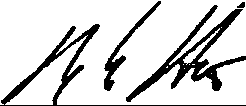 Signed: 